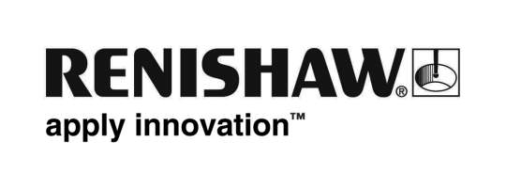 SPRINT™ 系統採用 SupaScan - Renishaw 新型機上型接觸式掃描技術 Renishaw 是領先全球的工程技術公司，將於德國 2017 年 EMO 漢諾威工具機大展 (EMO Hannover 2017，9 月 18 日至 23 日，第 6 館，攤位 B46) 展示獲獎肯定的 SPRINT 機上型掃描系列新產品。新型 SPRINT 系統採用 SupaScan 技術，可輕鬆整合至需要快速設定工件，重視整體循環時間的工具機應用，將掃描技術的各項優點帶入大眾市場。系統也能執行進階掃描功能，例如監控元件表面的最終狀況。全球最快速的工件設定循環SupaScan 技術提供工件設定循環，即使在快速進給速率 (G0) 情況下也能精確量測，實現工件設定最快速的主軸測頭解決方案。使用一般工業元件測試時，相較於標準高速接觸觸發式循環，循環時間可大幅縮短 70% 以上。新系統利用現有的 SPRINT 系統硬體，並採用新型 DPU-1 資料處理單元，可簡化系統整合，只需要少數的控制選項和工具機連接。其中提供的巨集循環，可由直線、圓及平面量測偏移及校準元件。此外，由於系統與 Renishaw 的 Inspection Plus 巨集軟體循環相容，因此也支援使用接觸觸發式探測的現有零件程式，無須重新設計程式的成本。其獨特的 3D 感測器技術可量測表面平面變化 (高點/低點)，進而依據元件的最小深度 (翻修應用常見的需求) 設定工件位置。迅速偵測表面瑕疵SPRINT 系統採用 SupaScan 技術提供的量測功能，包括偵測表面狀況瑕疵，例如磨耗或鈍化的刀具、刀刃之間不匹配，以及步距誤差造成的瑕疵。在工具機上實現自動化量測，可大幅提升量測重現性，也可在元件仍在夾具夾持時修正錯誤，有助於減少廢料，創造最高利潤。以上結果可利用新型的「表面狀況」(surface condition) 應用程式具體呈現；應用程式可安裝於 CNC 工具機控制器或連接的 Microsoft® Windows® 電腦，檢視整個工件表面的量測資料。SPRINT 系統搭載 SupaScan 技術，是無可比擬的選擇，適合需求快速、精確、持續重複的工件設定應用，滿足汽車及消費性電子產品等業界的市場需求，大幅縮短循環時間。詳細資訊請造訪網站：www.renishaw.com.tw/mtp。- 完 -